Norfolk Association for Community Living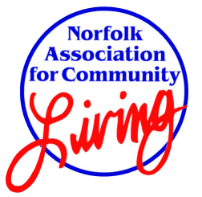 644 Ireland RoadSimcoe, Ontario N3Y 4K2(519) 426-5000APPLICATION FOR EMPLOYMENTPosition(s) Being Applied For:Administration				Residential Support		Casual Relief		Career		Family Home		Volunteer		Summer Employment		Full Time		Part Time		Are you legally eligible to work in Canada?Yes		No		PERSONAL DATA:Given Name(s):						Last Name:					Address:	 										Phone:	 				B)	EDUCATION:Years Completed:Secondary:				College:			University:		Diploma(s) Awarded:										Degree(s) Awarded:								Other Courses, Workshops, Seminars, Training:								PLEASE NOTE: WE ARE UNABLE TO PROCESS INCOMPLETE APPLICATIONS.WORK RELATED SKILLS:Describe any of your work related skills, experience, or training that relate to the position being applied for.PERSONAL QUALIFICATIONS:Do you have a driver's license?		If yes, what class license?		Do you have access to a vehicle?		 			 Have you ever worked for NACL before?		If yes, when?				Are you now employed?			 			 Have you attended an Information & Recruitment Session?					 If yes, date attended:				When would you be available to begin employment/volunteering?					 E)	EMPLOYMENT HISTORYList your most recent place of employment on the top line with previous employment listed in sequence. Approximate dates will be acceptable.Date Started Year/Month:				Date Left Year/Month:				Employer Name:								Address:									Phone Number:					Name of Supervisor:				Job Title:					Reason For Leaving:							Date Started Year/Month:				Date Left Year/Month:				Employer Name:								Address:									Phone Number:					Name of Supervisor:				Job Title:					Reason For Leaving:							Date Started Year/Month:				Date Left Year/Month:				Employer Name:								Address:									Phone Number:					Name of Supervisor:				Job Title:					Reason For Leaving:							F)	OTHER INFORMATION (Optional)Personal interests and activities: 																																							G)	REFERENCES:For employment references, may we approach?Your present/last employer?		Your former employer(s)?			Three (3) Work Related References:1)	Name:						 	Address:								 	Home Ph#:				Work Ph#:					 2)	Name:						 	Address:								 	Home Ph#:				Work Ph#:						 	 3)	Name:						 	Address:								 	Home Ph#:				Work Ph#:						 	 APPLICANT CERTIFICATION AND AGREEMENT	(Please Read Carefully)	I hereby declare that the foregoing information is true and complete to my knowledge. I understand that a false statement may disqualify me from employment or cause my dismissal.	Date:										Signature:												File: Application for Employment (May 2019)